106年度教育部國民及學前教育署自造實驗室Fab Lab營運推廣實施計畫活動成果活動名稱活動名稱四軸發行器研習四軸發行器研習四軸發行器研習四軸發行器研習四軸發行器研習四軸發行器研習四軸發行器研習活動類別活動類別□體驗課程  ■工作坊 □推廣活動□體驗課程  ■工作坊 □推廣活動□體驗課程  ■工作坊 □推廣活動□體驗課程  ■工作坊 □推廣活動□體驗課程  ■工作坊 □推廣活動□體驗課程  ■工作坊 □推廣活動□體驗課程  ■工作坊 □推廣活動活動目標活動目標1利用課程讓教師了解 STEAM 教學趨勢與創客學習的連結，提高教  師參與創客課程設計之意願。 2.增進教師了解正確操作 Parrot 四軸飛行器，獨立且正確使用    Parrot 四軸飛行器程式完成起飛、降落、旋轉等不同操作模式。 3.提升教師依據教學現況進行Parrot 四軸飛行器課程開發。1利用課程讓教師了解 STEAM 教學趨勢與創客學習的連結，提高教  師參與創客課程設計之意願。 2.增進教師了解正確操作 Parrot 四軸飛行器，獨立且正確使用    Parrot 四軸飛行器程式完成起飛、降落、旋轉等不同操作模式。 3.提升教師依據教學現況進行Parrot 四軸飛行器課程開發。1利用課程讓教師了解 STEAM 教學趨勢與創客學習的連結，提高教  師參與創客課程設計之意願。 2.增進教師了解正確操作 Parrot 四軸飛行器，獨立且正確使用    Parrot 四軸飛行器程式完成起飛、降落、旋轉等不同操作模式。 3.提升教師依據教學現況進行Parrot 四軸飛行器課程開發。1利用課程讓教師了解 STEAM 教學趨勢與創客學習的連結，提高教  師參與創客課程設計之意願。 2.增進教師了解正確操作 Parrot 四軸飛行器，獨立且正確使用    Parrot 四軸飛行器程式完成起飛、降落、旋轉等不同操作模式。 3.提升教師依據教學現況進行Parrot 四軸飛行器課程開發。1利用課程讓教師了解 STEAM 教學趨勢與創客學習的連結，提高教  師參與創客課程設計之意願。 2.增進教師了解正確操作 Parrot 四軸飛行器，獨立且正確使用    Parrot 四軸飛行器程式完成起飛、降落、旋轉等不同操作模式。 3.提升教師依據教學現況進行Parrot 四軸飛行器課程開發。1利用課程讓教師了解 STEAM 教學趨勢與創客學習的連結，提高教  師參與創客課程設計之意願。 2.增進教師了解正確操作 Parrot 四軸飛行器，獨立且正確使用    Parrot 四軸飛行器程式完成起飛、降落、旋轉等不同操作模式。 3.提升教師依據教學現況進行Parrot 四軸飛行器課程開發。1利用課程讓教師了解 STEAM 教學趨勢與創客學習的連結，提高教  師參與創客課程設計之意願。 2.增進教師了解正確操作 Parrot 四軸飛行器，獨立且正確使用    Parrot 四軸飛行器程式完成起飛、降落、旋轉等不同操作模式。 3.提升教師依據教學現況進行Parrot 四軸飛行器課程開發。執行情形期程(時間)期程(時間)期程(時間)106年11月15日08:30 起 ～ 1O6年11月15日12:30 止106年11月15日08:30 起 ～ 1O6年11月15日12:30 止106年11月15日08:30 起 ～ 1O6年11月15日12:30 止106年11月15日08:30 起 ～ 1O6年11月15日12:30 止106年11月15日08:30 起 ～ 1O6年11月15日12:30 止執行情形主辦單位主辦單位主辦單位國立羅東高工協辦單位協辦單位執行情形活動對象活動對象活動對象■教師   □學生 ■教師   □學生 ■教師   □學生 ■教師   □學生 ■教師   □學生 執行情形參與人數參與人數參與人數20人20人20人20人20人執行情形經費來源經費來源經費來源■營運補助計畫■營運補助計畫校內預算   元校內預算   元其他   元執行情形執行成果摘要執行成果摘要執行成果摘要執行成果摘要執行成果摘要執行成果摘要執行成果摘要執行成果摘要執行情形1.藉由研習課程瞭解飛行器原理，讓原理有創意的應用，發揮想像並得到驗證並        瞭解電路基本概念及3D繪圖與實作。2.透過拼圖式的程式學習，讓學員對程式有概念，並利用未來飛行器將與物聯  網結合，具有熟練的飛行技巧，提供完整飛行訓練獲得技能。1.藉由研習課程瞭解飛行器原理，讓原理有創意的應用，發揮想像並得到驗證並        瞭解電路基本概念及3D繪圖與實作。2.透過拼圖式的程式學習，讓學員對程式有概念，並利用未來飛行器將與物聯  網結合，具有熟練的飛行技巧，提供完整飛行訓練獲得技能。1.藉由研習課程瞭解飛行器原理，讓原理有創意的應用，發揮想像並得到驗證並        瞭解電路基本概念及3D繪圖與實作。2.透過拼圖式的程式學習，讓學員對程式有概念，並利用未來飛行器將與物聯  網結合，具有熟練的飛行技巧，提供完整飛行訓練獲得技能。1.藉由研習課程瞭解飛行器原理，讓原理有創意的應用，發揮想像並得到驗證並        瞭解電路基本概念及3D繪圖與實作。2.透過拼圖式的程式學習，讓學員對程式有概念，並利用未來飛行器將與物聯  網結合，具有熟練的飛行技巧，提供完整飛行訓練獲得技能。1.藉由研習課程瞭解飛行器原理，讓原理有創意的應用，發揮想像並得到驗證並        瞭解電路基本概念及3D繪圖與實作。2.透過拼圖式的程式學習，讓學員對程式有概念，並利用未來飛行器將與物聯  網結合，具有熟練的飛行技巧，提供完整飛行訓練獲得技能。1.藉由研習課程瞭解飛行器原理，讓原理有創意的應用，發揮想像並得到驗證並        瞭解電路基本概念及3D繪圖與實作。2.透過拼圖式的程式學習，讓學員對程式有概念，並利用未來飛行器將與物聯  網結合，具有熟練的飛行技巧，提供完整飛行訓練獲得技能。1.藉由研習課程瞭解飛行器原理，讓原理有創意的應用，發揮想像並得到驗證並        瞭解電路基本概念及3D繪圖與實作。2.透過拼圖式的程式學習，讓學員對程式有概念，並利用未來飛行器將與物聯  網結合，具有熟練的飛行技巧，提供完整飛行訓練獲得技能。1.藉由研習課程瞭解飛行器原理，讓原理有創意的應用，發揮想像並得到驗證並        瞭解電路基本概念及3D繪圖與實作。2.透過拼圖式的程式學習，讓學員對程式有概念，並利用未來飛行器將與物聯  網結合，具有熟練的飛行技巧，提供完整飛行訓練獲得技能。執行情形活動照片（至多6張，並簡要說明）活動照片（至多6張，並簡要說明）活動照片（至多6張，並簡要說明）活動照片（至多6張，並簡要說明）活動照片（至多6張，並簡要說明）活動照片（至多6張，並簡要說明）活動照片（至多6張，並簡要說明）活動照片（至多6張，並簡要說明）執行情形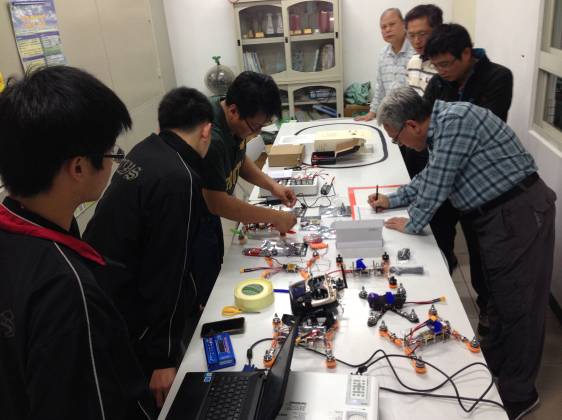 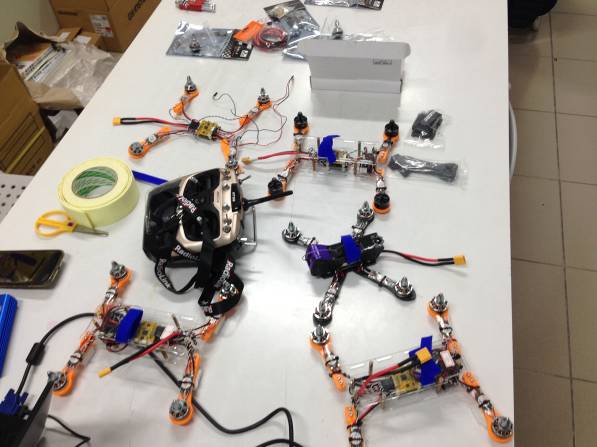 執行情形研習成品觀摩一研習成品觀摩一研習成品觀摩一研習成品觀摩一四軸飛行器展示四軸飛行器展示四軸飛行器展示四軸飛行器展示執行情形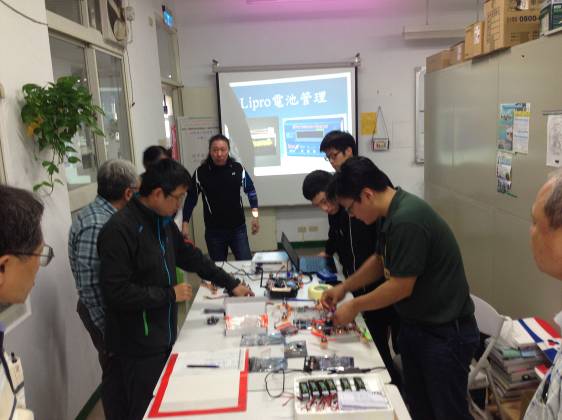 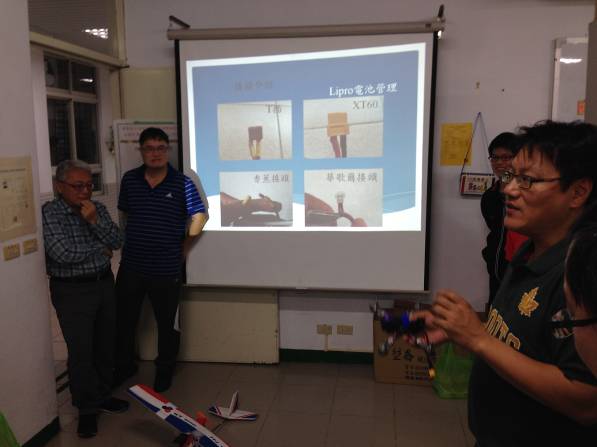 執行情形學員討論飛行器原理學員討論飛行器原理學員討論飛行器原理學員討論飛行器原理講師操作示範飛行器講師操作示範飛行器講師操作示範飛行器講師操作示範飛行器執行情形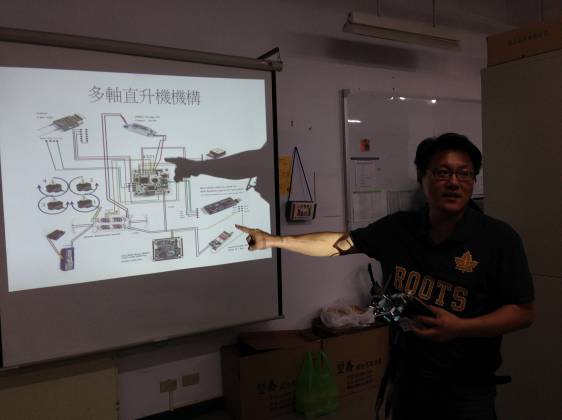 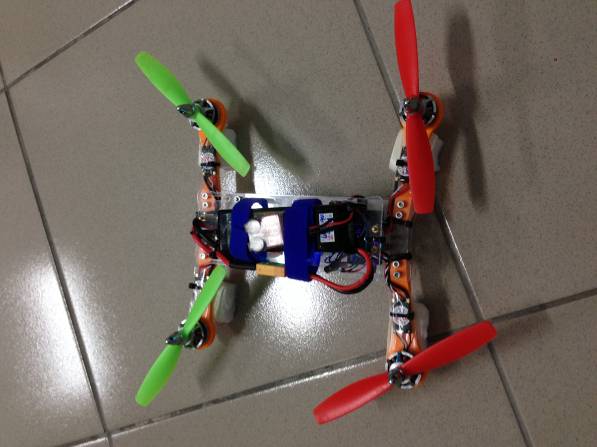 執行情形講師上課講解講師上課講解講師上課講解講師上課講解四軸飛行器展示四軸飛行器展示四軸飛行器展示四軸飛行器展示活動成果檢討活動成果檢討活動成果檢討活動成果檢討活動成果檢討活動成果檢討活動成果檢討活動成果檢討活動成果檢討遭遇困難遭遇困難遭遇困難無無無無無無處理情形處理情形處理情形改進建議改進建議改進建議無無無無無無總體評估總體評估總體評估■很好  □好  □普通  □再努力■很好  □好  □普通  □再努力■很好  □好  □普通  □再努力■很好  □好  □普通  □再努力■很好  □好  □普通  □再努力■很好  □好  □普通  □再努力